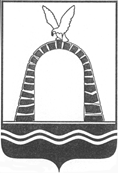 АДМИНИСТРАЦИЯ ГОРОДА БАТАЙСКАПОСТАНОВЛЕНИЕ от 07.08.2023 № 2163г. БатайскОб определении размера выплат (вознаграждения) членам совета директоров, ревизионной комиссии, не замещающих должности  муниципальной службы и  выплат стимулирующего характера руководителям хозяйственных  обществ, более пятидесяти процентов акций (долей) в уставном капитале которых находятся в собственности муниципального образования «Город Батайск»	В целях повышения эффективности реализации муниципального образования «Город Батайск» акционера (участника) в акционерных обществах (обществах с ограниченной ответственностью), акции (доли в уставном капитале) которых находятся в муниципальной собственности, (далее - хозяйственные общества), в соответствии с Федеральными законами от 26.12.1995 № 208-ФЗ "Об акционерных обществах", от 08.02.1998 № 14-ФЗ "Об обществах с ограниченной ответственностью", от 21.12.2001 № 178-ФЗ "О приватизации государственного и муниципального имущества", Положением о порядке управления и распоряжения имуществом, находящимся в муниципальной собственности города Батайска, утвержденного решением Батайской городской Думы от « 31 »  июля  2019  № 385,  Положением о порядке и условиях приватизации муниципального имущества, находящегося в собственности муниципального образования «Город Батайск», утвержденным решением Батайской городской Думы от  26.12.2018 № 331 (в ред. от 26.02.2020 № 53), Уставом муниципального образования «Город Батайск», Администрация города Батайска постановляет: Определить размеры выплат (вознаграждения) членам совета директоров, ревизионной комиссии хозяйственных обществ, не замещающим  должности муниципальной службы, более пятидесяти процентов акций (долей) в уставном капитале которых находятся в собственности муниципального образования «Город Батайск» в соответствии с приложением № 1 к настоящему постановлению.Определить размер выплат стимулирующего характера руководителям хозяйственных обществ, более пятидесяти процентов акций (долей) в уставном капитале которых находится в собственности муниципального образования «Город Батайск» в соответствии с приложением № 2 к настоящему постановлению.Контроль за исполнением настоящего постановления возложить на заместителя главы Администрации города Батайска по территориальному развитию и строительству Горелкина В.В. Глава Администрациигорода Батайска 					                        Р.П. ВолошинПостановление вноситКомитет по управлению имуществом города БатайскаПриложение № 1к постановлениюАдминистрациигорода Батайскаот 07.08.2023 № 2163Положениео размере выплат (вознаграждения) членам совета  директоров  и ревизионной  комиссии хозяйственных обществ, не замещающим  должности муниципальной службы, более пятидесяти процентов акций (долей) в уставном капитале которых находятся в собственности муниципального образования «Город Батайск»Общие положения          1.1. Положение о размере выплат (вознаграждения) членам совета директоров и ревизионной комиссии хозяйственных обществ, не замещающих  должности муниципальной службы, более пятидесяти процентов акций (долей) в уставном капитале которых находятся в собственности муниципального образования «Город Батайск» (далее - Общество) разработано в соответствии с Федеральным законом от 26.12.1995 № 208-ФЗ (ред. от 03.07.2016) "Об акционерных обществах", 08.02.1998 №14-ФЗ (ред. от 16.04.2022) "Об обществах с ограниченной ответственностью",  иными нормативными правовыми актами Российской Федерации и устанавливает порядок определения размера и выплаты вознаграждений членам совета директоров (наблюдательного совета) и членам ревизионной комиссии Общества.             1.2. Для целей настоящего Положения используются следующие       термины и определения:             1.2.1. член совета директоров, не замещающий  должности муниципальной службы - физическое лицо, избранное в состав совета директоров (наблюдательного совета) Общества;             1.2.2. член ревизионной комиссии, не замещающий должности муниципальной службы - физическое лицо, избранное в состав ревизионной комиссии Общества;              1.2.3. вознаграждение члену совета директоров, не замещающему  должности муниципальной службы - денежная сумма, выплачиваемая по итогам отчетного финансового года члену совета директоров (наблюдательного совета) Общества за работу в составе совета директоров (наблюдательного совета) Общества;              1.2.4. вознаграждение члену ревизионной комиссии, не замещающему  должности муниципальной службы  - денежная сумма, выплачиваемая по итогам отчетного финансового года члену ревизионной комиссии Общества за работу в составе ревизионной комиссии Общества;                1.2.5. корпоративный год - год, который начинается с момента избрания персонального состава совета директоров и ревизионной комиссии на годовом общем собрании акционеров (участников) Общества и завершается с момента проведения последующего годового общего собрания акционеров (участников) Общества;             1.2.6. финансовый год - год, который начинается 1 января и заканчивается 31  декабря и по итогам которого формируется бухгалтерская отчетность по российским стандартам бухгалтерского учета.              1.3. Суммы вознаграждений, прогнозный размер которых рассчитывается в соответствии с настоящим Положением, планируются согласно устанавливаемым настоящим Положением ограничениям и предусматриваются в бюджете Общества на соответствующий период.          1.4. Действие настоящего Положения в части получения выплат (вознаграждения) распространяется на члена совета директоров Общества, не замещающего должности муниципальной службы, являющегося (являвшегося на момент избрания или в какой-либо период после избрания) работником Общества, за исключением генерального директора Общества.               1.5. Вознаграждение члену совета директоров (наблюдательного совета) или члену ревизионной комиссии, замещающему  должности муниципальной службы, а также лицу, в отношении которого Федеральным законом от 27 июля 2004 г. N 79-ФЗ "О государственной гражданской службе Российской Федерации" предусмотрено ограничение или запрет на получение каких-либо выплат от коммерческих организаций, не начисляется и не выплачивается.               1.6. Общее собрание акционеров (участников) Общества вправе принять решение не выплачивать вознаграждение членам совета директоров (наблюдательного совета), не замещающим  должности муниципальной службы Общества.           1.7. Вознаграждение является объектом налогообложения в соответствии с законодательством Российской Федерации и (или) иного государства, чьим налоговым резидентом признается член совета директоров (наблюдательного совета), член ревизионной комиссии Общества, не замещающий  должности муниципальной службы.Структура и ограничения размера вознаграждения           2.1. Члену совета директоров и ревизионной комиссии хозяйственных обществ, не замещающему  должности муниципальной службы, может выплачиваться вознаграждение по результатам работы за отчетный финансовый год (годовое вознаграждение).            2.2. Годовое вознаграждение выплачивается членам совета директоров и ревизионной комиссии хозяйственных обществ, не замещающим должности муниципальной службы, Общества за перевыполнение Обществом установленных плановых показателей. Источником выплаты указанного в настоящем пункте вознаграждения является нераспределенная прибыль отчетного года.            2.3. При расчете вознаграждения члену совета директоров и ревизионной комиссии хозяйственных обществ, не замещающему должности муниципальной службы, Общества учитывается количество заседаний совета директоров Общества, в которых принимал участие данный член совета директоров Общества.             2.4. В случае если в течение финансового года, по итогам работы которого членам совета директоров и ревизионной комиссии хозяйственных обществ, не замещающих  должности муниципальной службы, выплачивается годовое вознаграждение, совет директоров Общества переизбирался в новом составе, указанное вознаграждение выплачивается также членам совета директоров Общества, не замещающих  должности муниципальной службы,  предыдущих составов, принимавших участие в заседаниях совета директоров Общества в финансовом году, по итогам которого выплачивается годовое вознаграждение, в порядке, предусмотренном разделом 3 настоящего Положения. Порядок расчета вознаграждения члена совета директоров и члена ревизионной комиссии, не замещающего  должности муниципальной службы         3.1. Размер вознаграждения члена совета директоров и члена ревизионной комиссии, не замещающего  должности муниципальной службы,  за перевыполнение установленных для Общества плановых показателей деятельности Общества за очередной финансовый год, устанавливается в размере должностного оклада  по основному месту работы члена совета директоров и члена ревизионной комиссии, не замещающих  должности муниципальной службы.  Начальник общего отдела	  Администрации города Батайска			                   В.С. МирошниковаПриложение № 2к постановлениюАдминистрациигорода Батайскаот 07.08.2023 № 2163Положениео размере выплат стимулирующего характера руководителю хозяйственного общества, более пятидесяти процентов акций (долей) в уставном капитале которых находится в собственности муниципального образования «Город Батайск»1. Общие положения1.1. Настоящее Положение о размере выплат стимулирующего характера руководителю хозяйственного общества, более пятидесяти процентов акций (долей) в уставном капитале которых находится в собственности муниципального образования «Город Батайск»  (далее – Положение) разработано в соответствии с Трудовым и Налоговым кодексами Российской Федерации, инми нормативными правовыми актами, устанавливает порядок,  условия и размер выплат стимулирующего характера руководителю хозяйственного общества, более пятидесяти процентов акций (долей) в уставном капитале которых находится в собственности муниципального образования «Город Батайск»  (далее – Общество) в целях мотивации к достижению высоких производственных результатов, укреплению трудовой и производственной дисциплины в Обществе.1.2. Под выплатами стимулирующего характера следует понимать выплату руководителю хозяйственного общества денежных сумм сверх оплаты труда, включающей оклад и надбавки, установленные штатным расписанием организации.1.3. Премирование за повышение эффективности результатов труда организуется с учетом формирования оценочной системы участия и влияния руководителя хозяйственного общества на конечные результаты деятельности Общества в целом, рост производительного труда, проявления инициативы, соблюдения производственной и трудовой дисциплины работниками Общества.1.4. Премирование по результатам труда руководителя хозяйственного общества в соответствии с условиями настоящего Положения является правом, а не обязанностью работодателя и зависит от качества труда, финансового состояния общества и иных факторов.1.5. Источником премирования является  прибыль прошлых лет. 1.6. Виды премий: ежемесячные, ежеквартальные, полугодовые, годовые.2. Критерии и порядок оценки работы руководителя хозяйственного общества:2.1. Руководитель хозяйственного общества премируется по итогам работы Общества с учетом результатов работы всех структурных подразделений.2.2. Критерии оценки работы руководителя хозяйственного общества:2.2.1. Качество работы Общества.2.2.2. Объем работы Общества.3. Размеры премирования3.1. Устанавливаются следующие перечень, величина и значимость показателей работы для оценки результатов работы руководителя хозяйственного общества, более пятидесяти процентов акций (долей) в уставном капитале которых находится в собственности муниципального образования «Город Батайск»:3.2. Премия по результатам работы в размере 1-го  должностного оклада выплачивается  при выполнении показателей в 100 баллов.3.3. Размер премии может быть скорректирован в меньшую сторону при недостаточности фонда оплаты труда при выполнении показателей в 100 баллов. При выполнении показателей более 100 баллов при достаточном размере фонда оплаты труда фактические премии могут быть выплачены пропорционально набранным баллам и в случае выполнения менее 100 баллов премии выплачиваются пропорционально набранным баллам. Премии выплачиваются с учетом конкретного вклада руководителя хозяйственного общества в общий результат работы, а именно:- за организацию процесса работы общества;- личный трудовой вклад в общие результаты работы и качество труда;- компетентность в принятии управленческих решений;- инициативность и творческое отношение к выполнению своих функциональных обязанностей и поручениям вышестоящего руководства;- обеспечение выполнения за ним ответственных мероприятий и полученных заданий в полном объеме и установленные сроки;- отсутствие фактов нарушения трудовой, исполнительской дисциплины и правил внутреннего трудового распорядка.3.4. Единовременное премирование руководителя хозяйственного общества может осуществляться в отношении по согласованию с решением единственного учредителя: 3.4.1. в связи с юбилейными датами (каждые 5 лет) – 5 000 руб.,3.4.2. в связи с юбилеем работы на предприятии: 5 лет – 3 000 руб., 10 лет – 5 000 руб., 15 лет – 10 000 руб., 20 лет – 15 000 руб., 20 лет – 20 000 руб.3.4.3. в связи с выходом на пенсию. Размер выплаты определяется решением единственного учредителя с учетом личного трудового вклада.  3.4.4. в связи с празднованием Дня рождения – 2 000 руб.3.4.5. в связи с государственными или профессиональными праздниками юбилейными датами – 2 000 руб.3.4.6. в связи с рождением ребенка – 5 000 руб.3.4.7. в связи с регистрацией брака – 5 000 руб.3.5. Премии, предусмотренные п.3.4.1. – 3.4.7. начисляются и включаются в состав прочих расходов Общества, а при создании фонда развития персонала и социально-страхового обеспечения – из данного фонда.Премия по итогам работы за год выплачивается за счет прибыли прошлых лет на основании решения единственного учредителя.4. Порядок премирования        4.1. Решение о премировании руководителя хозяйственного общества принимается единственным учредителем Общества за практические результаты деятельности, за достижение которых выплачивается премия.4.2. Премия начисляется за фактически отработанное время (не включает периоды нетрудоспособности, пребывание в очередном, основном или дополнительном отпуске, отпуске без сохранения заработной платы.4.3. Премирование руководителя хозяйственного общества осуществляется при наличии свободных денежных средств, которые могут быть израсходованы на материальное стимулирование без ущерба для основной деятельности Общества.4.4. Основанием для начисления премии руководителя хозяйственного общества  по итогам работы за год является наличие прибыли согласно данным бухгалтерской, статистической отчетности, оперативного учета.  4.3. Лицо (лица), уполномоченное премировать руководителя хозяйственного  общества, имеет право снижать размер премии или лишать ее выплаты за допущенные  упущения и недостатки в работе.4.4. Лишение премии или снижение размера премии производится за тот период, в котором было совершено упущение в работе, или в отдельных случаях за тот период, в котором оно было выявлено. 4.5. Премия, начисляемая по настоящему Положению, учитывается при исчислении средней заработной платы и выплачивается вне зависимости от выплаты премий, начисленных по другим премиальным положениям.4.6. Выплата премии производится одновременно с выплатой заработной платы за расчетный период, но не позднее месячного срока после его окончания.5. Заключительные положения5.1. Настоящее Положение применяется в отношении руководителя хозяйственного общества Общества, с которым заключен трудовой договор, в течение всего периода действия трудового договора и направлено на стимулирование эффективного управления имуществом и финансами Общества.5.2. Настоящее Положение вступает в силу с момента его утверждения и действует до его отмены решением единственного учредителя.Начальник общего отдела	Администрации города Батайска			                   В.С. МирошниковаПеречень показателейВеличина показателейЗначимость показателя в баллах123Показатели работы  - итого1001. Рост  доходов общества в действующих ценах  по сравнению с соответствующим периодом прошлого года101%202. Рост среднемесячной начисленной заработной платы в целом по обществу по сравнению с соответствующим периодом прошлого года101%103. Недопущение снижения основных показателей работы по сравнению с соответствующим периодом прошлого года100%104.  Соблюдение законодательства.100%105. Соблюдение дисциплины и  своевременное предоставление отчетов по финансовой деятельности предприятия руководству за отчетный период (квартал, полугодие, год). Отсутствие замечаний, дисциплинарных взысканий, нарушений сроков, замечаний по неисполнению трудовой дисциплины100%106. Отсутствие задолженности по заработной плате и расчетам с кредиторами100%107. Своевременная сдача налоговой и другой финансовой отчетности100%108. Низкая текучесть кадров или быстрое закрытие вакансий100%109. Внедрение новаторских программ обучения и адаптации работников100%510. Укрепление корпоративной культуры и высокий уровень удовлетворенности подчиненных своей работой100%511. Нарушение сохранности имущества общества- 5012. Наличие замечаний, связанных с несвоевременным исполнением поручений, плановых заданий, неисполнения документов, стоящих на контроле- 2013.Наложение дисциплинарных взысканий в соответствии с Трудовым кодексом РФ в отчетный период- 30